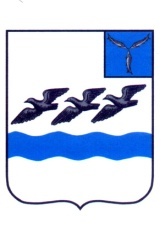 САРАТОВСКАЯ ОБЛАСТЬАТКАРСКИЙ МУНИЦИПАЛЬНЫЙ РАЙОНАТКАРСКОЕ МУНИЦИПАЛЬНОЕ СОБРАНИЕПЯТОГОСОЗЫВАСемьдесят четвертое заседаниеРЕШЕНИЕОт 31.05.2021 № 499                             г. АткарскВ соответствии с Федеральным законом от 6 октября 2003 года № 131-ФЗ «Об общих принципах организации местного самоуправления в Российской Федерации», Федеральным законом от 29 декабря 2012 года №273-ФЗ «Об образовании в Российской Федерации», Уставом Аткарского муниципального района Саратовской области, Аткарское муниципальное Собрание РЕШИЛО:1. Отменить решение Аткарского муниципального Собрания от 25.12. 2020 года № 445 «Об установлении размера платы с родителей (законных представителей) за присмотр и уход за детьми, осваивающими образовательные программы дошкольного образования на 2021 год».2. Контроль за исполнением настоящего решения возложить на постоянную депутатскую комиссию по вопросам экономики, бюджетно-финансового процесса, имущественных и земельных отношений, вопросам местного самоуправления и правовым вопросам.Председатель Аткарскогомуниципального Собрания                                                            А.В. БрусьевГлава муниципального района                                                           В.В. ЕлинОб отмене решения Аткарского муниципального Собрания от 25.12.2020 года № 445 «Об установлении размера платы с родителей (законных представителей) за присмотр и уход за детьми, осваивающими образовательные программы дошкольного образования на 2021 год»